                  Badminton stævne 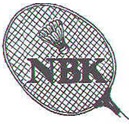  For alle i BCD rækker lørdag d 11. februar i Pårup hallenKlubben betaler en del af indskuddet.Du skal betale, Single : 60 kr. og double 60 kr./spiller.Alle nye spillere bliver tilmeldt i D rækken.Tilmelding senest torsdag d. 26. januar Evt. spørgsmål til din træner eller Jens Nielsen 24 43 11 02U 9 er født i 2014 eller senere, U 11 i 12-13, U 13 i 10-11, U 15 i 08-09, U 17/19 i 07-06-05-04Der kommer et program på Badmintonplayer.dk ca. 1 uge før stævnet, med spilletider m.mNæste stævne:Lørdag d. 18 feb. i Ørbæk for alle i BCD rækker og U 15 A.Husk tilmelding til badminton skolen, indbydelsen ligger på FB.Badminton skole i Nr. Aaby for U 9 og U 11-13-15 ABCD spillere i vinterferien 13-15 feb. Stævne d. 11-02-23  Navn : _________________________________Fødselsdato : __________________ telefon : ______________________Jeg vil spille : single: ____ double: ______ mixed : __________Min makker i double er : _______________________________Jeg skal betale:____________, mobilpay 4224 2687 , skriv navn og stævne